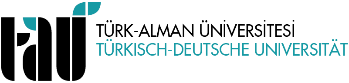 MASTER THESENTITEL / THESEN THEMAMITTEILUNGSFORMULAR ...../……/ 20….AN DIE LEITUNG DES INSTITUTS FÜR SOZIALWISSENSCHAFTENDas Thema der Abschlussarbeit / der Abschlussarbeitstitel des Studenten, dessen Anmeldeinformationen für die Graduiertenschule oben angegeben sind, ist im Anhang angegeben. Wir bitten um Ihre Kenntnisnahme und Mitwirkung.